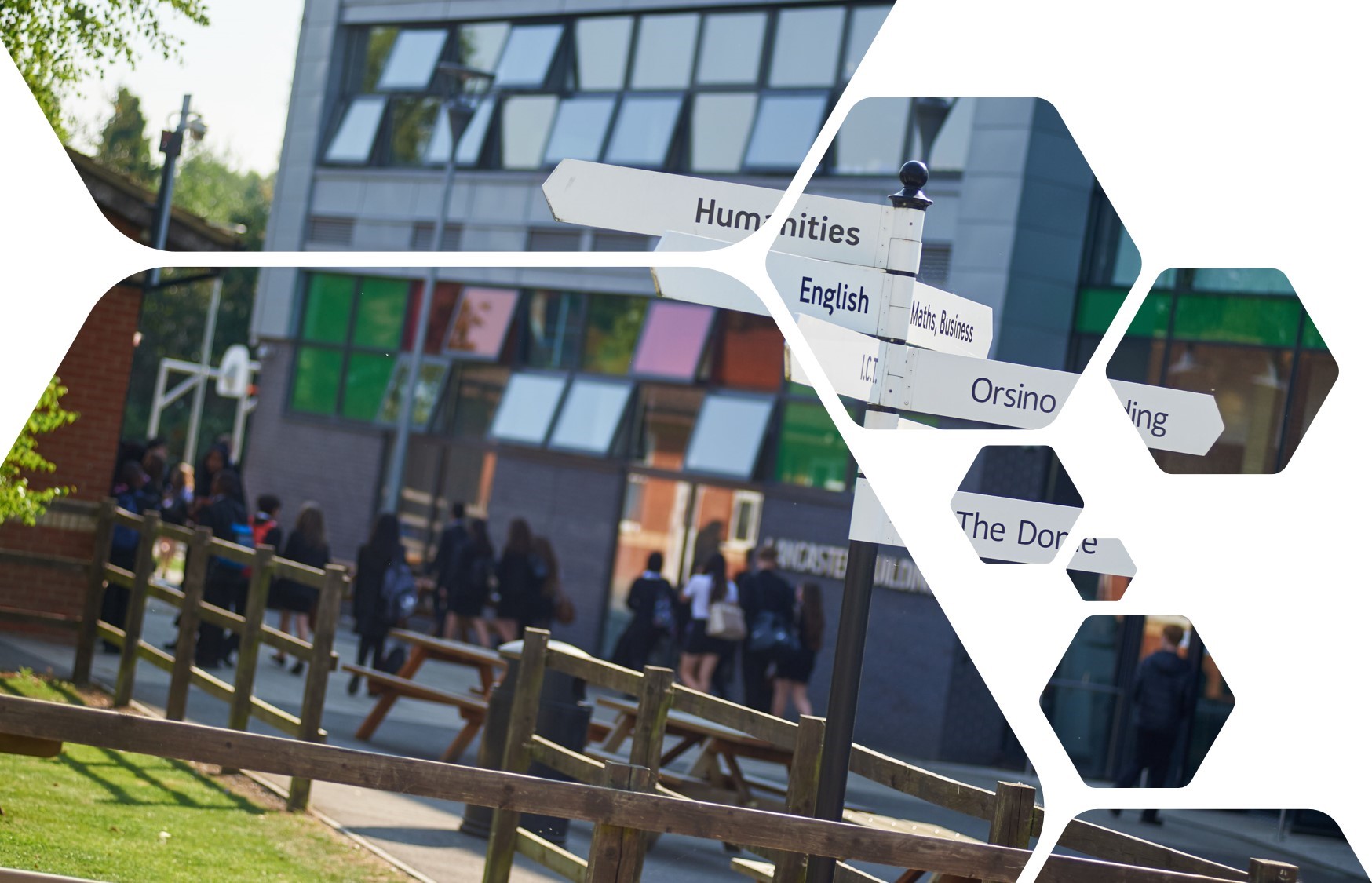 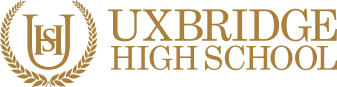 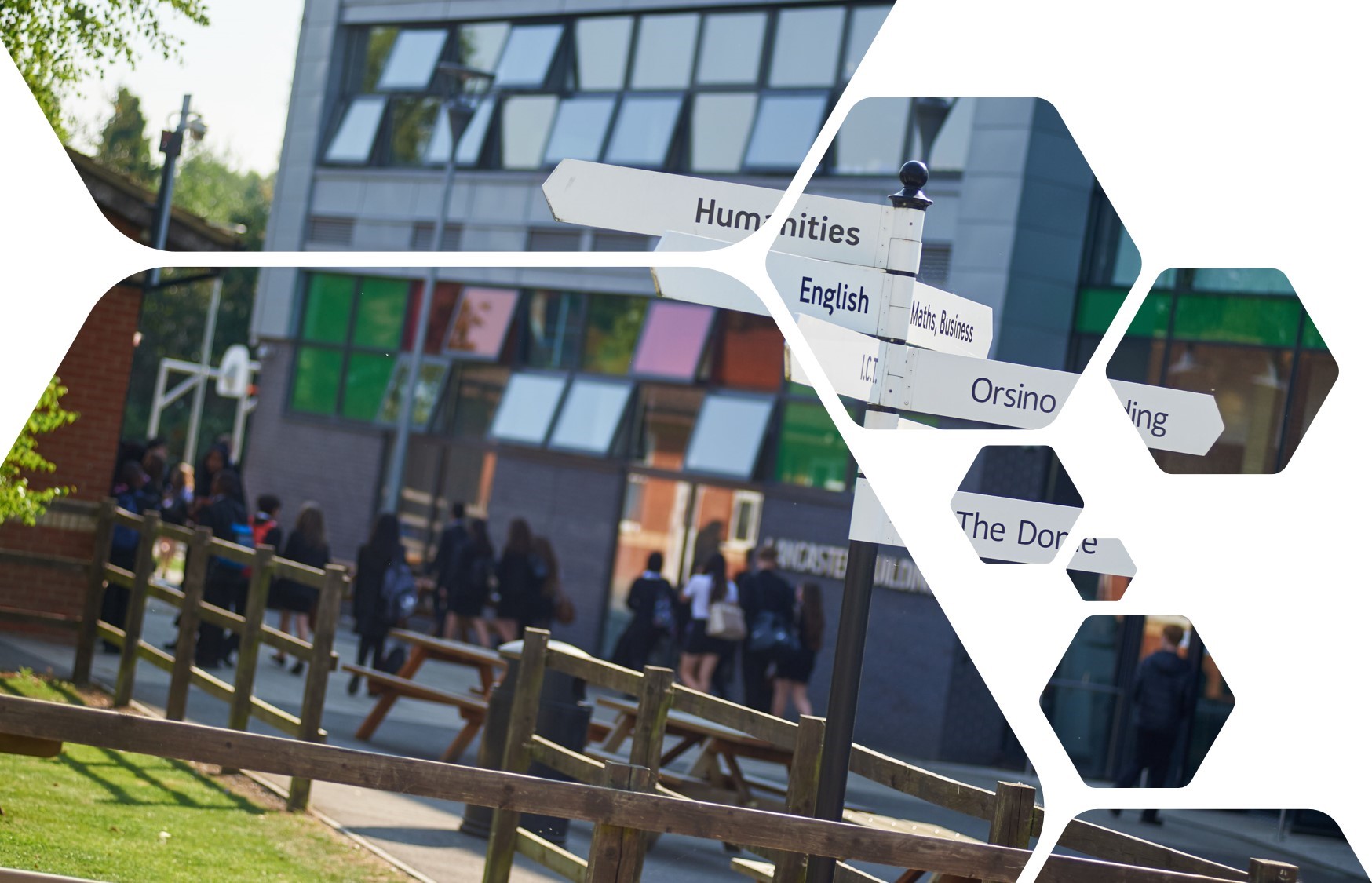 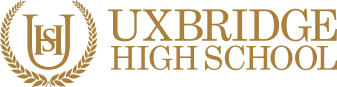 ContentsIn this pack, you’ll find:1 – Course introduction 	What is English Literature all about?2 – Career opportunities with an English Literature A level	What can you do with the A Level besides fantastic university offers?3 – The A level specification at a glance	What does the course look like and how much is coursework worth?4 – Recommended reading for any Year 12 literature student	What can I read to prepare for my A Level and throughout Year 12 to be top of the class?5 – Transition homework tasks	These are tasks you need to complete before beginning your A Level. They’ll give you a taste of what it’s like. COURSE INTRODUCTION What is English Literature all about?In English literature, you’ll study a range of literary forms.  But what’s literature?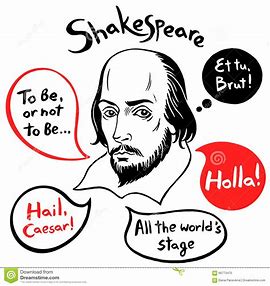 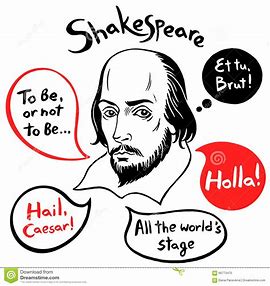 A level English Literature studies how great writing enables the exploration of many of life's fundamental themes: love, loneliness, prejudice, bravery and perseverance to name but a few. Skills you develop through the study of English Literature (effective written and verbal communication, time-management, organisational skills, team-work, independent study and research, developing persuasive arguments …to name but a few), are marketable in a wide variety of professional areas.Ezra Pound: "Great literature is simply language charged with meaning to the utmost possible degree."A level English Literature SpecificationOfficial specification:https://www.aqa.org.uk/subjects/english/as-and-a-level/english-literature-b-7716-7717/changes-for-2022We will be studying AQA A Level Literature Specification BCourse Overview DramaProsePoetryCourseworkWider readingPaper 1 Aspects of Tragedy; Othello by William Shakespeare, Death of A Salesman Arthur Miller and Richard III 40%Paper 2 Elements of Political and Social Protest writing; The Kite Runner, Unseen Prose, Songs of Innocence and Experience William Blake and A Doll’s House Henrik Ibsen 40%Paper 3 Poetry; Poems of the Decade and Rossetti Selected Poems 30%Non-examined Assessment (Coursework) 	This counts for 20% of your final grade and consists of; Non-examination assessment will be assessed via two texts. There are no prescribed texts but centres must select complete texts which may be drawn from poetry, drama, prose or literary non-fiction. Students must select different texts from those studied in Components 1, 2 and 3. The selected texts may be linked by theme, movement, author or period. Literary study of both texts should be enhanced by study of the links and connections between them, different interpretations and the contexts in which they were written and received. Advisory total word count is 2500–3000 words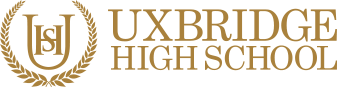 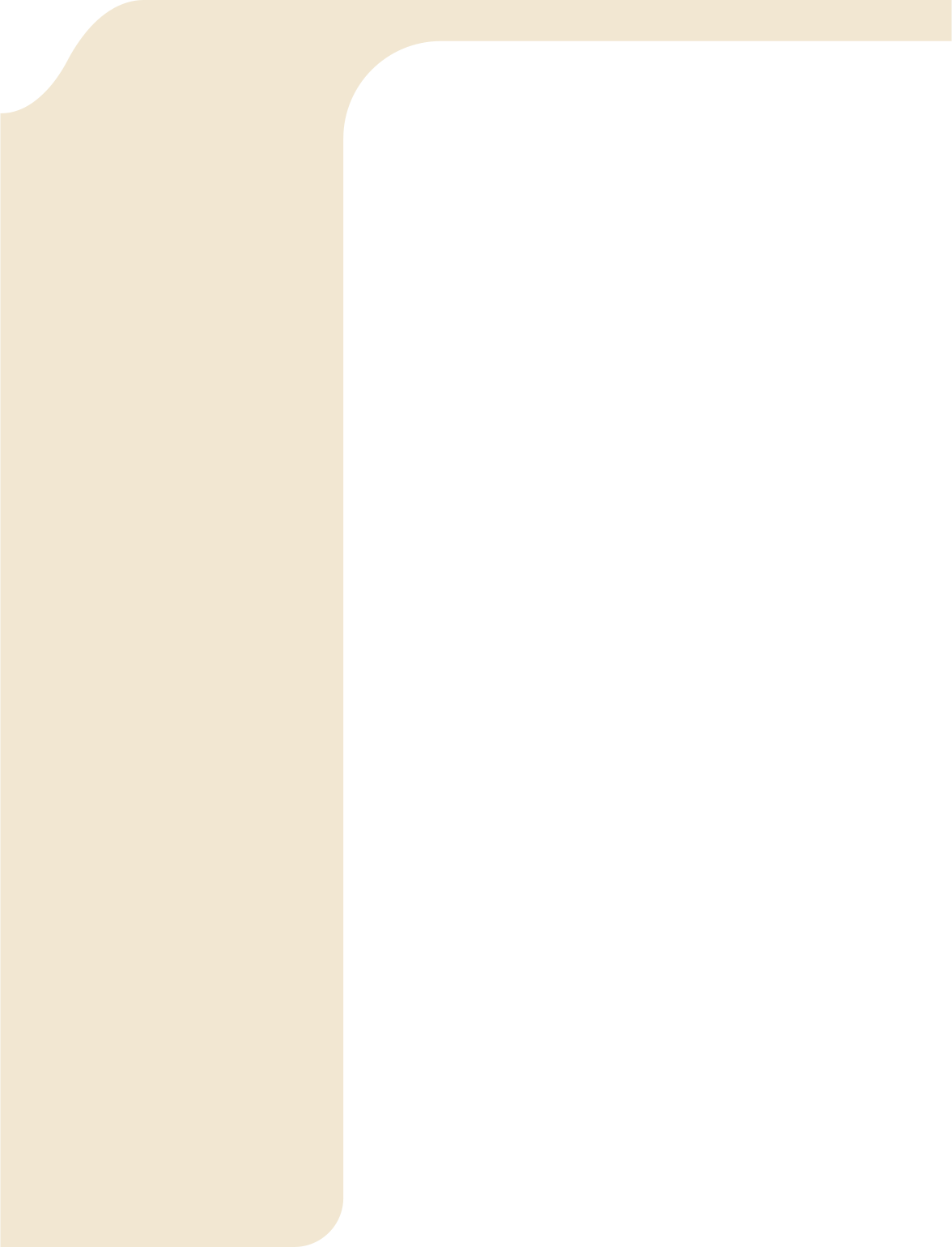 Summer transition tasks:The following tasks will help prepare you for working at A Level standard, whilst also introducing you to a range of important topics, ideas and concepts. Each of them will be collected in your first week of the A Level, so expect a teacher to look at them!TASK 2 – Your accent and dialectWrite an expended paragraph in which you describe your own spoken language (accent and dialect) and try to explain why it is like it is. TASK 1 – essential summer readingRead the following texts: Death Of a SalesmanOthello Shakespeare In preparation for your study of Othello, watch the following YouTube videos;https://www.youtube.com/watch?v=mmw3vp5Boj0https://www.youtube.com/watch?v=q2tkLkGgQAEMake your own notes for the context of the play in preparation for your first lesson in          SeptemberEXTENSION TASK – Othello as a tragedy Read the following information; https://www.aqa.org.uk/resources/english/as-and-a-level/english-literature-b/teach/tragedy-b-text-overview-othelloAnd answer this question; How does Act 1 Scene 1 of Othello introduce tragic elements of the play?AllusionA reference to another piece of literature, work of art, person, place etc. This will be alluded to for a particular reason.AmbiguityA word or expression which has two or more possible meanings. Used by poets with the intention of evoking some kind of emotive response in a reader.AnaphoraA rhetorical device in which a word or phrase is repeated in several successive lines. Used by poets to build towards a climactic moment or develop a particular image or emotion.ApostropheA rhetorical device for a speech addressed to a person, idea or thing, usually signalled by the word ‘O’ at the start.AssonanceThe repetition of vowel sounds in successive words. Used by poets to create a pattern of sounds and associate words (particularly actions) together.BalladA form of poetry which relates a story to the reader, such as Keats’ ‘La Belle Dame’. Often characterised by short stanzas and rhyme; strong links with song.Blank verseA line of five stressed beats that is unrhymed. This is one of the commonest metres used in English poetry.CaesuraA pause within a line of verse. Used by poets to emphasise a certain emotion and can point to a flatness in tone.ColloquialismA local or regional expression which may not be understood by outsiders or informal language. Used by poets to build a certain ‘local flavour’ to their verse or to establish a more comfortable relationship with the reader. ElegyA poem of lamentation, focusing on the death of a single person. It can create an elegiac tone.End-stoppedThe end of a line of verse coincides with an essential grammatical pause usually signalled by punctuation i.e. a full stop.EnjambmentThe running over of the sense and grammatical structure from one verse line or stanza to the next without a punctuated pause. Often used by poets to indicate some kind of ‘outpouring’ but it can mean very different things too.EpigraphAn inscription or quotation placed at the start of a poem.EuphonyLanguage which sounds pleasantly smooth and musical in a particularly striking way.Fricative Sounds (/f/ /v/ /th/ /th/)
These are divided into voiced (hard) and voiceless (soft). It's fun to notice the connection: the <f> in 'knife', is soft, and becomes hard in the plural 'knives'. The same thing happens in 'loaf' and 'loaves'.HyperboleA rhetorical device where language is used an exaggerated manner, either for comedic or emotive effect.Iambic pentameter / tetrameter Lines of poetry which contain five / four stressed beats. Most commonly used in poetry from c.15th-19th centuries.ImageryThe words or phrases a writer selects to create a certain picture in the reader’s mind. Imagery is usually based on sensory details. In Media Res A phrase describing a common technique of storytelling in which the narrator begins in the middle of the action.LyricA poem in which personal and subjective feelings are expressed. Lyric poems are usually short and songlike. MetaphorGoes further than a comparison between two different things or ideas by fusing them together. The subject of the metaphorical comparison is separate from the vehicle (e.g. the metaphoric word which carries the meaning) and sometimes the reader has to guess at the subject. An extended metaphor develops the comparison beyond a single line or image in a poem. MetreVerse is distinguished from prose because it contains some linguistic element which is repeated, creating a sense of pattern. The commonest pattern is stress-based metre such as Iambic (stressed, unstressed beats).MonologueA single person speaking, with or without an audience; Victorian poets popularised the form of the dramatic monologue, where a poet speaks in a particular dramatic situation, often to one intended speaker.OdeA form of lyric poem characterised by its length (e.g. long!), intricate stanza forms and seriousness of purpose. Easily mocked!OnomatopoeiaWords which sound like the noise they describe.OxymoronA figure of speech in which contradictory terms are brought together in what is at first sight an impossible contradiction, such as ‘sweet sorrow’.ParadoxAn apparently self-contradictory statement, yet lying behind its absurdity is some kind of truth.ParallelismThe building up of a sentence or statement using repeated syntactic units, achieving a sense of balance. E.g. repeated three word phrases.ParodyAn imitation of a specific work of literature, designed to mock or undermine it e.g. mockery of the sonnet form to show up the folly of courtly love.Pathetic fallacyUsed to describe the assumption of the equation between the mood and the world around them; nature can be specifically described in terms of a poet or persona’s feelings.PersonaMany poems are spoken by a speaker who is clearly not the poet; this is a ‘persona’.PersonificationA variety of figurative or metaphorical language in which things or ideas are treated as if they were human beings.Plosive SoundsPlosive /b/ /p/ /t/ /d/ sounds create an abrupt, sharp, sometimes shocking effect.RefrainWords or lines repeated in the course of a poem, recurring at intervals and perhaps with a slight, purposeful variation.RhymeChiming or matching sounds which create an audible sense of pattern. If the pattern is regular or irregular, the poet may well have made this choices deliberately. Internal and end rhyme may create different effects.Semantic FieldSemantic (or sometimes called lexical) fields are a technique often used by poets to keep a certain image persistent in their readers' mind. They are a collection of words which are related to one another be it through their similar meanings, or through a more abstract relation.SibilanceSibilants are ‘s’, ‘z’ or ‘sh’ sounds and their repetition is just a specific kind of alliteration. They are often associated with softening and carry more pleasant connotations than assonance.SimileA figure of speech in which one thing is said to be like another, using the words ‘like’ or ‘as’.SonnetA form of poetry of fourteen lines, used typically to explore feelings related to love. The Shakespearian Sonnet involves a volta before the final couplet; the Petrarchan volta occurs more typically after the octet.StanzaA verse in poetry. Different lengths have specific names. Couplet: two-line stanza / Triplet: three-line stanza / Quatrain: four-line stanza / Quintet: five-line stanza / Sestet: six-line stanza / Octave: eight-line stanzaSymbolSomething that represents something else, particularly a material object representing an abstract idea.ToneIn conveying tone, words can suggest a particular manner or mood in which a poem should be read. Remember to use a specific adjective for this one and avoid the vagueness of ‘positive’ and ‘negative’!VoltaThe word comes from the Italian word for ‘turn’. A volta is the turn in thought in a sonnet that is often indicated by such initial words as ‘but’, ‘yet’ or ‘and yet’.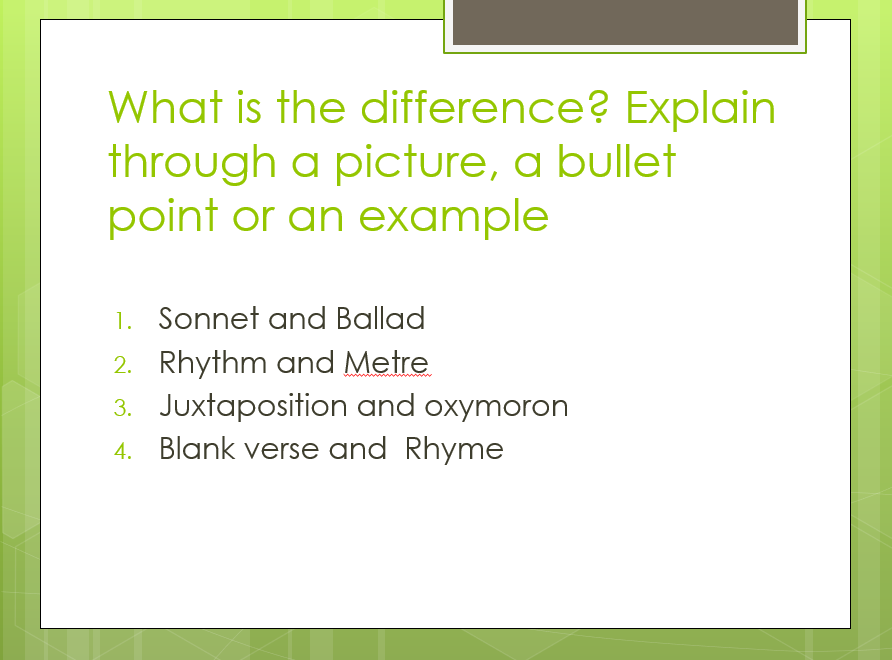 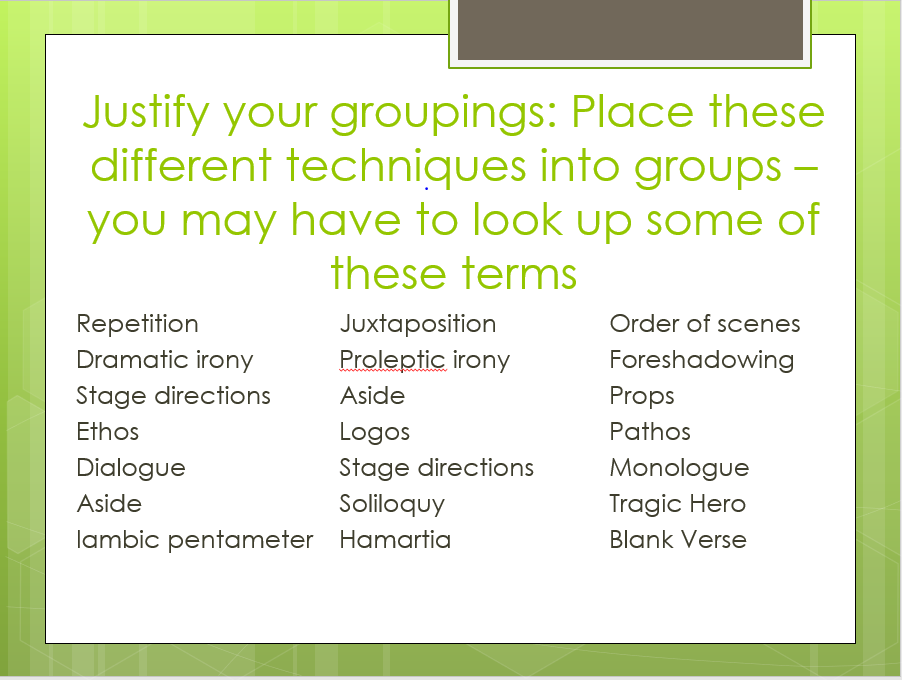 Year 12 Subject Content Year 13 Subject Content OthelloDeath Of A SalesmanThe Kite RunnerA Doll’s HouseSongs Of Innocence and ExperiencePreparation for courseworkComplete courseworkRichard IIIExam preparation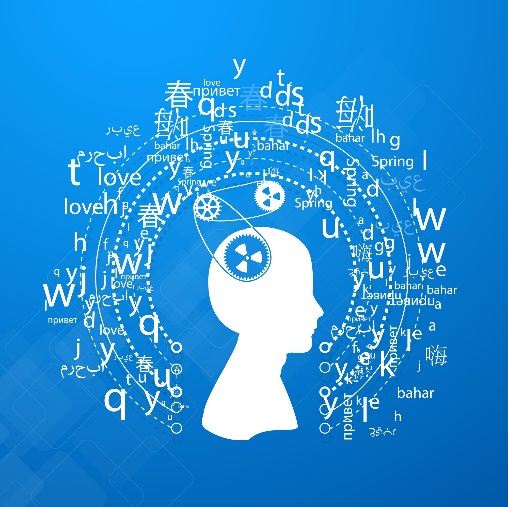 Why read?The transition to A Level is incredibly demanding. One of the easiest ways to stay on top of the huge amount you have to learn and remember is by revisiting and revising work outside of lesson.We recommend you take time to revise using Seneca, (see Blogs, Podcasts, Websites), but also purchase a textbook, follow a number of interesting websites and choose a selection of wider reading articles that interest you.If there is anything you would like to learn more about that isn’t included on this list, let your subject teacher know and they will be able to advise where you can read about that topic.Blogs, Podcasts, WebsitesThe Guardian top 100 novelshttps://www.theguardian.com/books/2015/sep/03/the-best-novels-in-english-readers-alternative-listLitcharts Revisionhttps://www.litcharts.com/Sparknotes Revisionhttps://www.sparknotes.com/Edexcel websitehttps://qualifications.pearson.com/en/qualifications/edexcel-a-levels/english-literature-2015.htmlYork notes Revisionhttps://www.yorknotes.com/alevel/english-literature/type/advanced-styleA Level ENglish LiteratureReading ListNovels